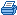 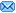 POZIV NA 7. SJEDNICU ŠKOLSKOG ODBORAPOZIV NA 7 SJEDNICU ŠKOLSKOG ODBORA ČLANOVIMA ŠKOLSKOG ODBORASjednica će se održati u utorak 29.01.2019. s početkom u 17.30 sati , u restoranu Kopačina a prijevoz će biti organiziran školskim kombijem ili po dogovoru.DNEVNI RED SJEDNICE;1. Usvajanje zapisnika s prošle sjednice Školskog odbora2. Izvješće s inventura – prijedlozi likvidacije i otpisa3. Suglasnost za kupnju školskog vozila4. Izvješće dogovora s ministarstvima5. Izvješće o organizaciji Simpozija kamena6. Izvješće o promidžbenim aktivnostima vezano za upise u Klesarsku školu7. RaznoRavnateljica: Tamara Plastić